Welcome Back!!!!!!!!!!!!!!!!!!!!!!!!!!!!SANDWICH SELECTIONAvailable on Granary/White Farmhouse Bread Served with Fresh Dressed Mixed Salad & CrispsBeetroot, Avocado & Humus               	£7.50   Mature Cheddar with Chilli Tomato Relish	£7.50   Honey Roast Ham & Wholegrain Mustard	£7.50Egg & Chive Mayonnaise 		       	£7.50Tuna & Red Onion		           	£7.50Roast Sirloin & Horseradish	           	£7.50Prawn Marie Rose                	           	£8.00Soup & Sandwich Combo 			£9.50 Soup of the Day with your choice of sandwich filling from above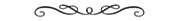 STARTERSSOUP OF THE DAY		                   	 £5.00Homebaked BreadsHAGGIS CROQUETTE	                                £7.00Local Haggis & Apple, Creamed Savoy Cabbage,SOUFFLE                   	                                    £7.00Twice Baked Four Cheese Soufflé, Cherry Tomato,Red Onion Marmalade, Sweet Balsamic MELON, FETA, MINT                		                   £7.00                   Watermelon, Scottish Feta, Fresh Mint,Toasted Almonds, Marple DressingSALMON & PRAWNS                		                   £8.50                   John Ross Jnr Smoked Salmon & Prawn Marie Rose, Popcorn, Cucumber, ShallotsTERRINE			                                 £7.00Pressed Ham Hock Terrine, Grilled Apple, Toffee Apple Puree, Mustard DressingCHIKEN LIVER PATE	                                 £7.00Smooth Chicken Liver Pate, Plum Chutney, Apple Puree, Toasted BriocheMAINSCHICKEN				                 £15.50Butter Roasted Free Range Chicken Breast, Dauphinoise Potatoes, Roasted Roots, Creamed Savoy & Smoked Bacon, Tarragon Jus Lie BRAISED LOCAL BEEF                                           £15.50             Slow Roasted & Rolled Blade of Deeside Beef,Cooked in Cabernet Sauvignon and Fresh Herbs, Creamed Mash, Braising JuicesNORTH SEA HAKE                                                £15.50                                                       Pan Roasted Hake Fillet, Crushed New Potatoes, Butterbean Ragout, Langoustine SauceROULADE                                                                   £13.95                                                       Crispy Potato, Spinach, Ricotta & Parmesan,Root Puree, Potato Gnocchi, Tomato & Chilli JamLIVER                                                                       £14.95             Pan-fried Highland Cow Liver (Banchory highland cow), Braised Red Cabbage, Creamed Mash, Beef Jus, Onion SALAD OF THE DAY                                              £14.95             Chefs Salad of the DayFresh Mixed Salad, New Potatoes, Boiled Egg, Coleslaw                                                                   CHEFS SIDESHOMEMADE BREADBASKET                     	 £3.00NEW POTATOES/DAUPHINOISE/SAUTE  	 £3.00BUTTERED GREEN VETETABLES                           	 £3.00                GORDAL OLIVES                                                       	 £2.50SKIRLIE                                                           	 £2.50COLESLAW                                                       	 £2.50DRESSED GREEN SALAD                                             	 £2.50TAKING BOOKINGS FOR CHRISTMAS LUNCHES AND CHRISTMAS DAY